Hertfordshire Volleyball Association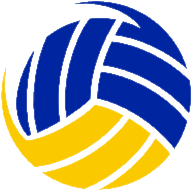 HVA Annual General Meeting7.30pm on 27/03/24 – Teams CallChaired by Alex Iftime and minutes by Katia Bardi.Presents, apologies and absents.Present: HVA (Duncan, Marzena, Katia & Alex)	Kings Langley (Duncan & Katia)	MK City (Alex & Shahbaaz)	Stortford Stags (Jon)	Welwyn & Hatfield (Marzena & Russell)	Werewolves St Albans (Antonio)Apologies: Watford (no fine due to organising meeting again on their training time)Absent: The Mount & Red EaglesFixtures reportUpdate on current status of leagues and Cup matches.Mens Cup Semi finals both need to be end of AprilMK City and Kings doesn’t have a date yet. --> Confirmation needed from Kings that it’s the 13/04.   this has now been confirmed.Watford vs Red Eagles need to be confirmed as well. Cup Final 2024 Saturday 18/05/24 in Glebe Farm Milton Keynes, 10am (Doors open) -4pmThere will be no juniors games as both Welwyn and MKC felt that juniors might not be available and there have been enough games in the meantime. Womens final --> Warm up 11amMens final --> warm up 1pm but will start as soon womens game finish. Marzena needs invoices for the hall booking --> Alex needs to send them Officials  MKC to organiseIndependent referee for 1st ref --> send the refs bank details to Marzena to pay them. Second refs & 2 line judges can be from any clubs so long as they are not playing (women to cover for Men and vice versa)Assets Duncan will sort out medals Trophies already exist for all divisions. All winners need to return all trophies from all divisions & cups womens & men (before returning make sure it is engraved with their teams 2023 win).Finance update:SANTANDER account - Forms were done	- Missing still one signature. Marzena needs to seek it out. Complaints  Recent issues occurred from Watford's game against Red Eagles but neither team was in the meeting.Please ensure all complaints are registered in the scoresheet. If the issue is net height --> don’t proceed with match. A few teams complain that Red Eagles venue’s net is too low. RE response is that they do not go higher. If this is the case then new posts need to be purchased. Net height as under FIVB rules. Teams can decide whether they want to play should the net is not as per rules.  There was no comment on scoresheet about quality of ref. please make sure that you include in scoresheetCommittee will collate feedback on refs and keep tracks of complaints and reach out to home team to provide their qualification code (for Men Div1). If the same is reported from various team multiple times and they are not qualified then home team is not allowed to use the same ref again. Reminder that all Div 1 games need to have a 2nd ref (or receive a penalty of £10 per match which is the cost of every ref related issue)Deep Dish BeachDeep Dish Beach company is taking over the St Albans beach courts contacted HVA to ask for collaboration to how we can work together to bring people over in their court.Its been discussed that company will change how they run the courts, team might not be able to book courts themselves but they will keep all organisation and run tournaments themselves. It sounds that it would be difficult and very expensive for us to support what that company will do. Lets send a communication from Herts league to St Albans council and try to stop the deal.  --> Antonio to email mayor and CC Alex in order to reach out with concerns from both St Albans Club but also HVA. Alex to continue communication with Deep Dish and receive updates on their plans. Alex also proposed to ensure that we have beach courts time for juniors with coaches too. --> HVA to facilitate with clubs to run beach tournaments.Summary of ActionsActionAssigned toDue byWatford vs Red Eagles cup semifinal match confirmation (needs to be played before end of April)Watford05/04/2024Cup Final – hall booking invoice to be sent to MarzenaAlex (MKC)End of AprilCup Final – officials Alex (MKC)28/04/24Santander Account closureMarzena (Welwyn)21/04/24Deep Dish – St albans council communicationAntonio (St Albans) and Alex (HVA)AprilDeep Dish- communicationAlex (HVA)AprilBeach junior tournaments planning and support of HVAAlex (MKC) May